Приложение к договору купли-продажи Объекта недвижимости от ______________ № Н-_______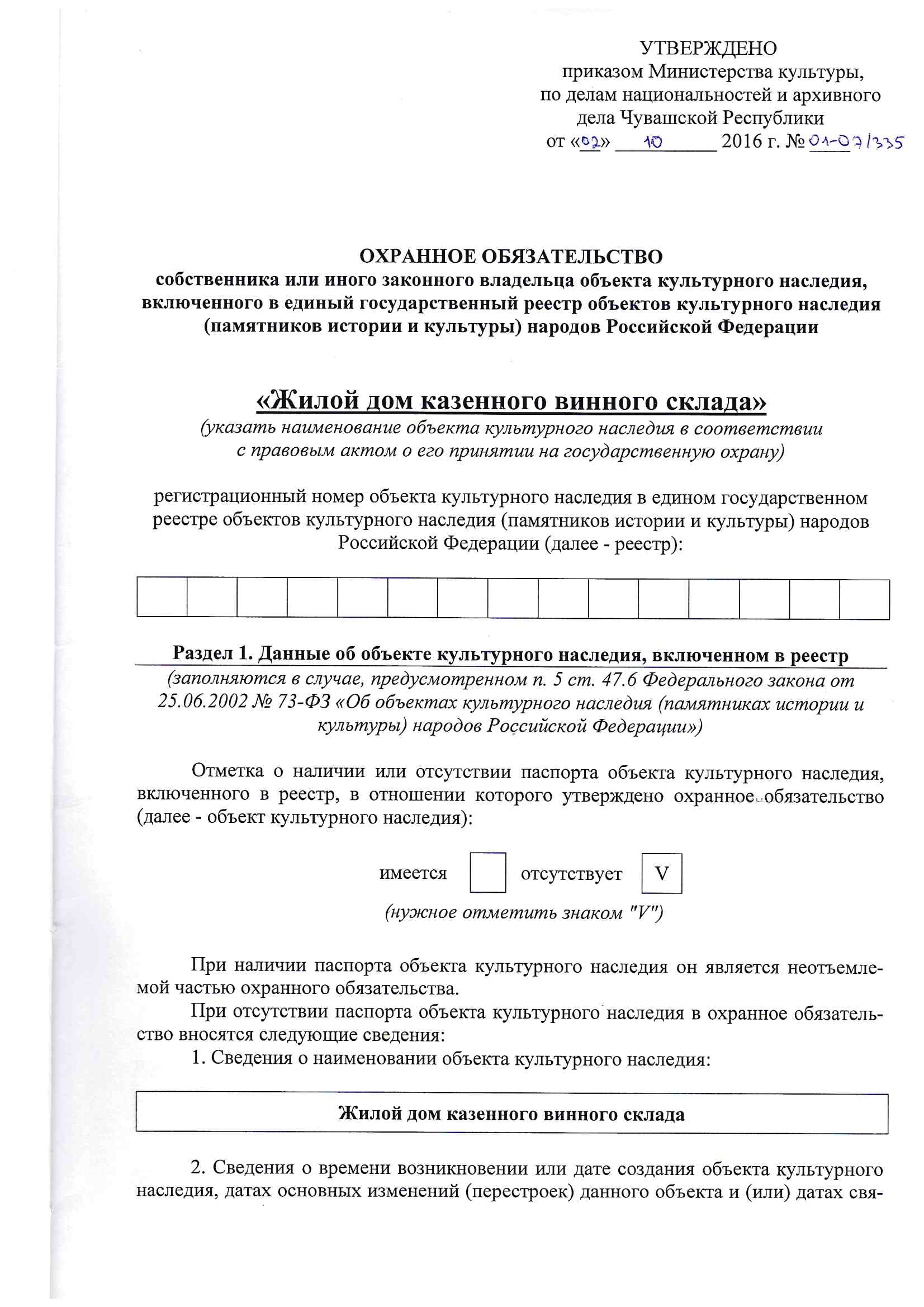 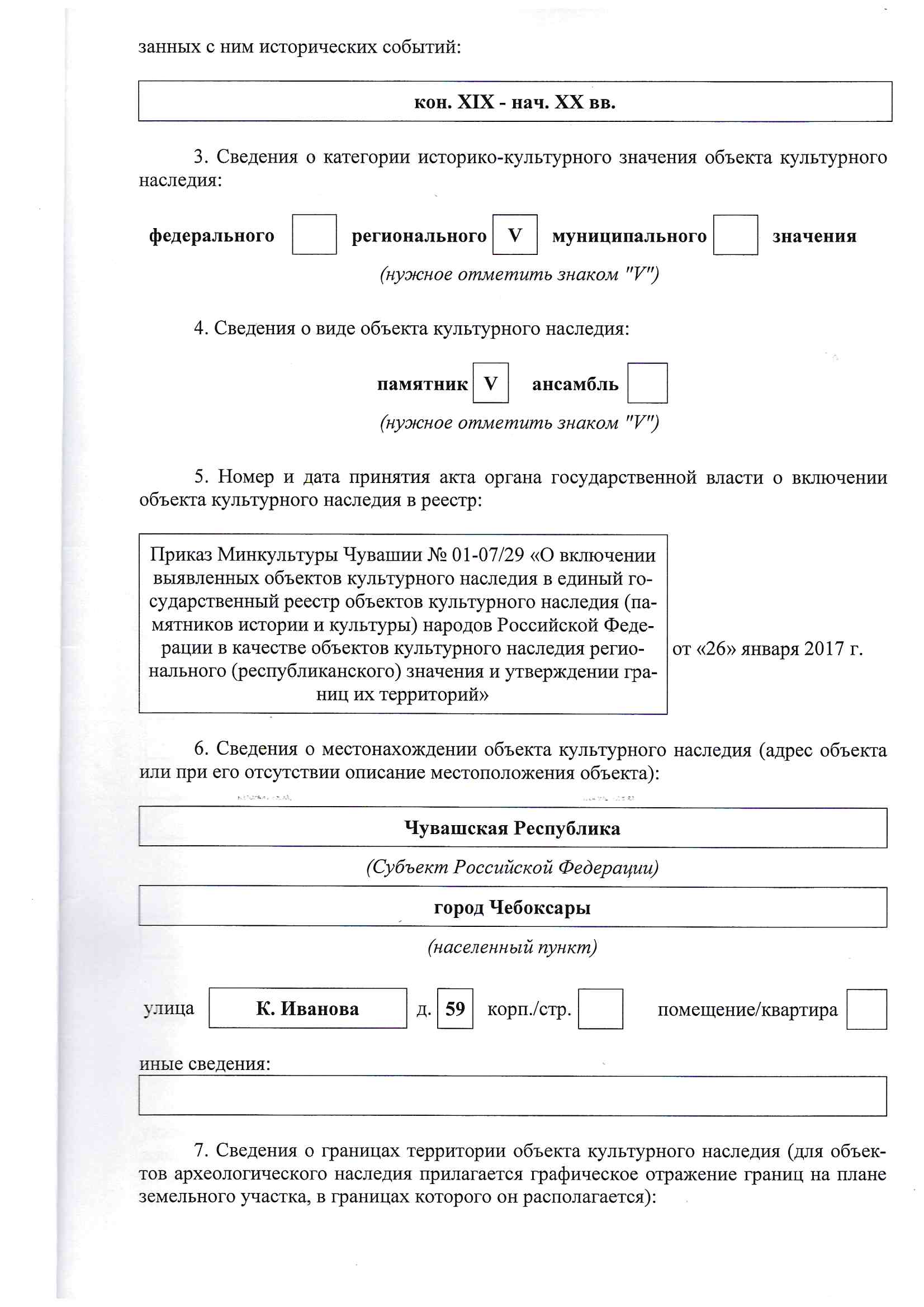 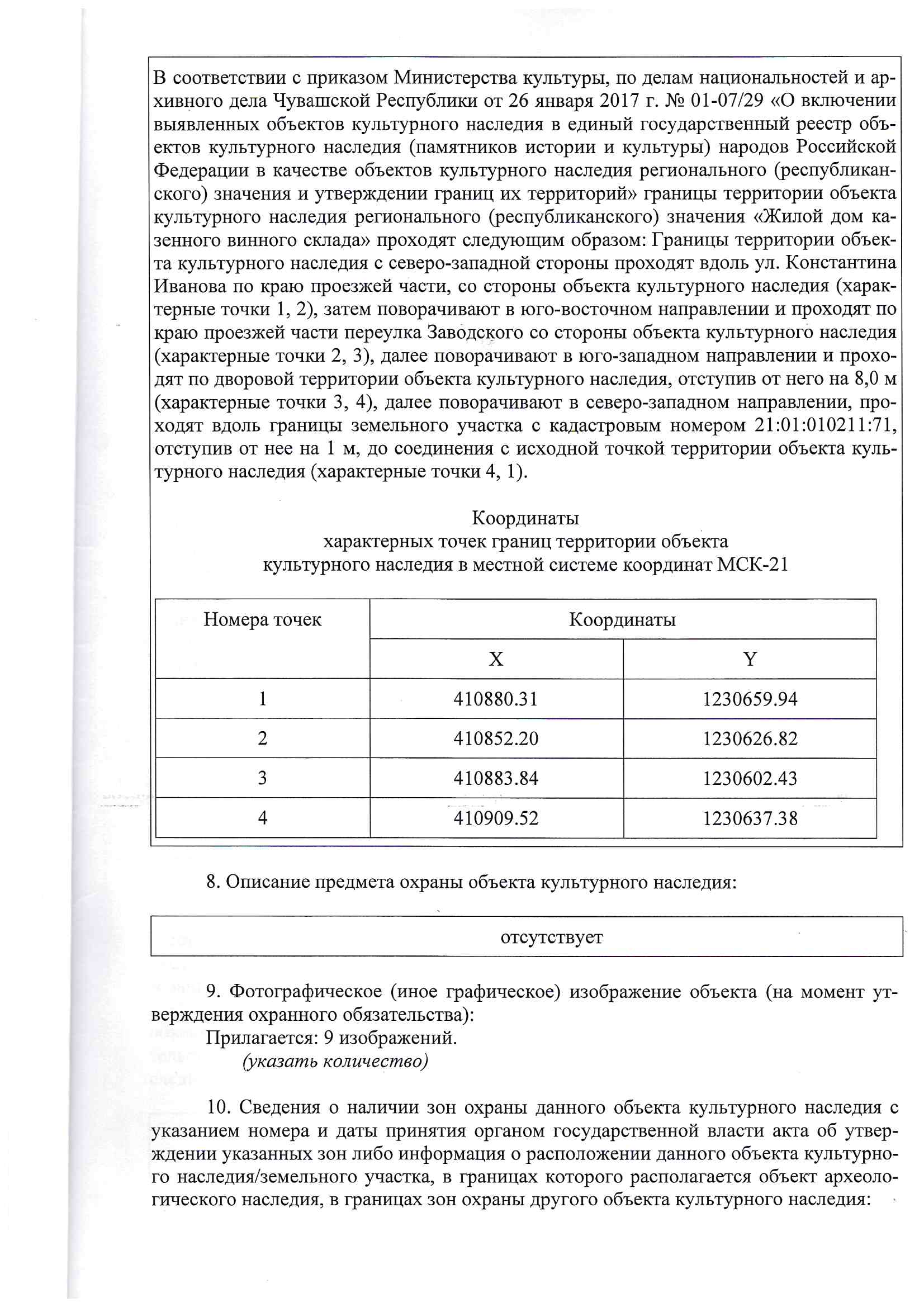 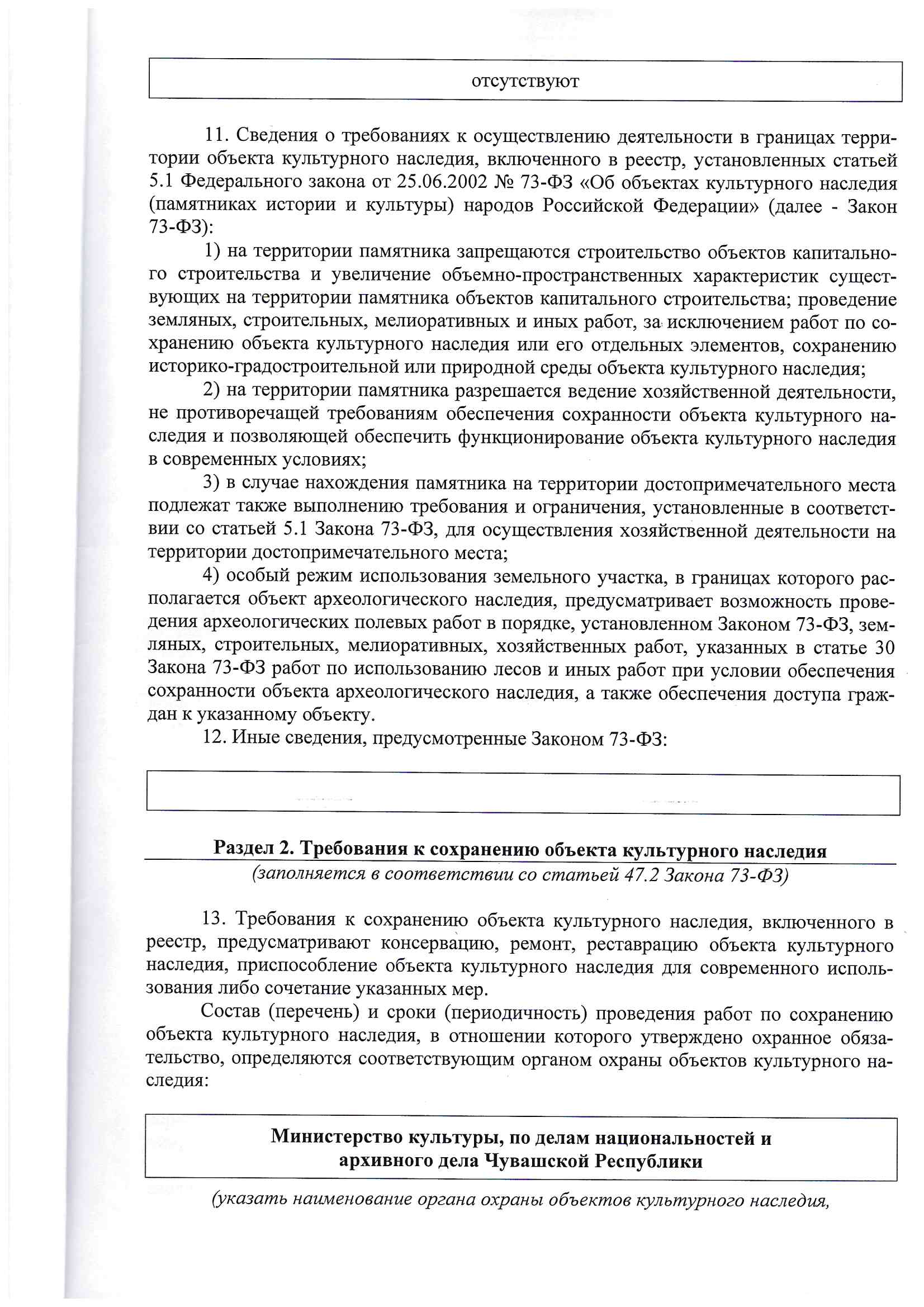 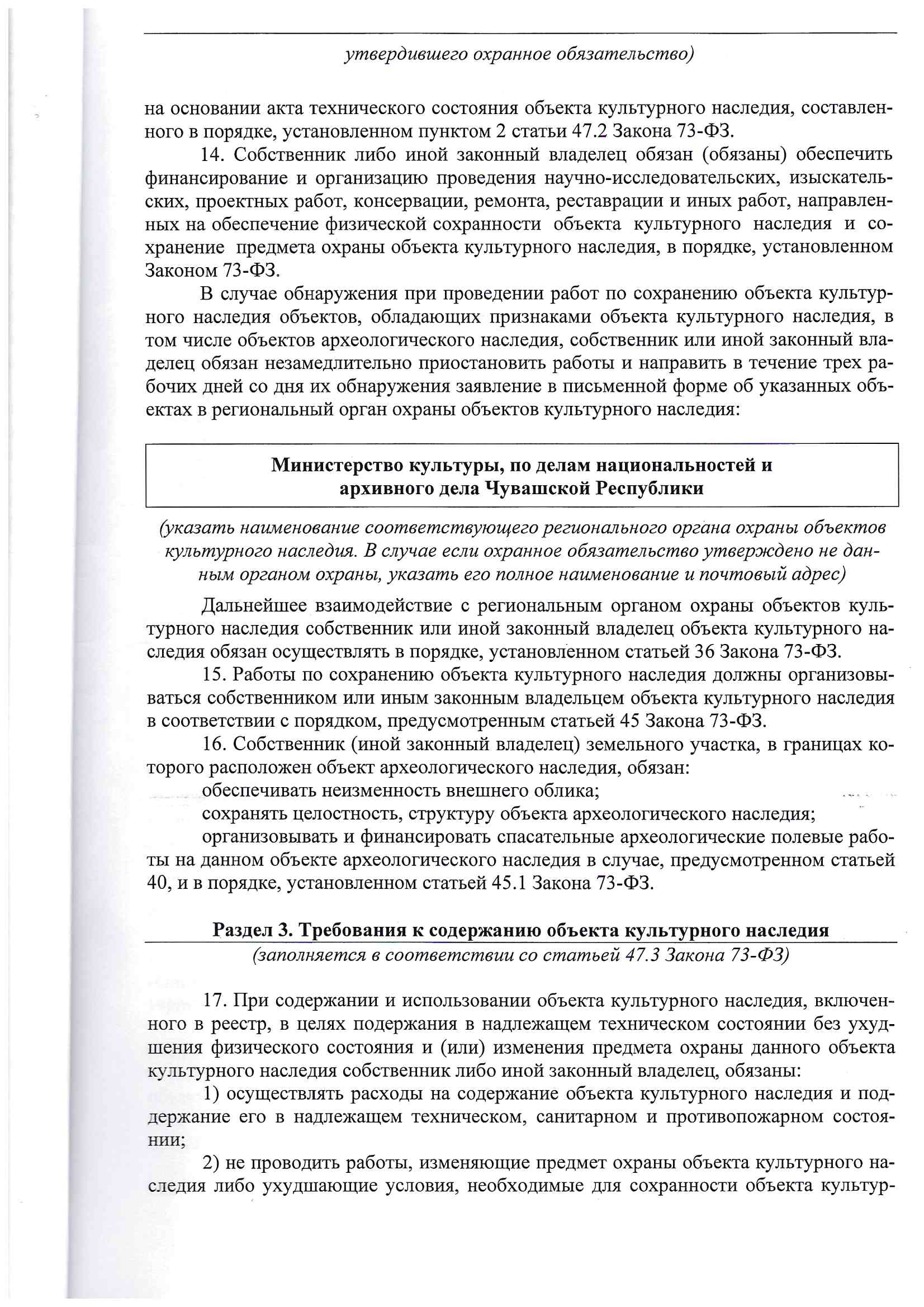 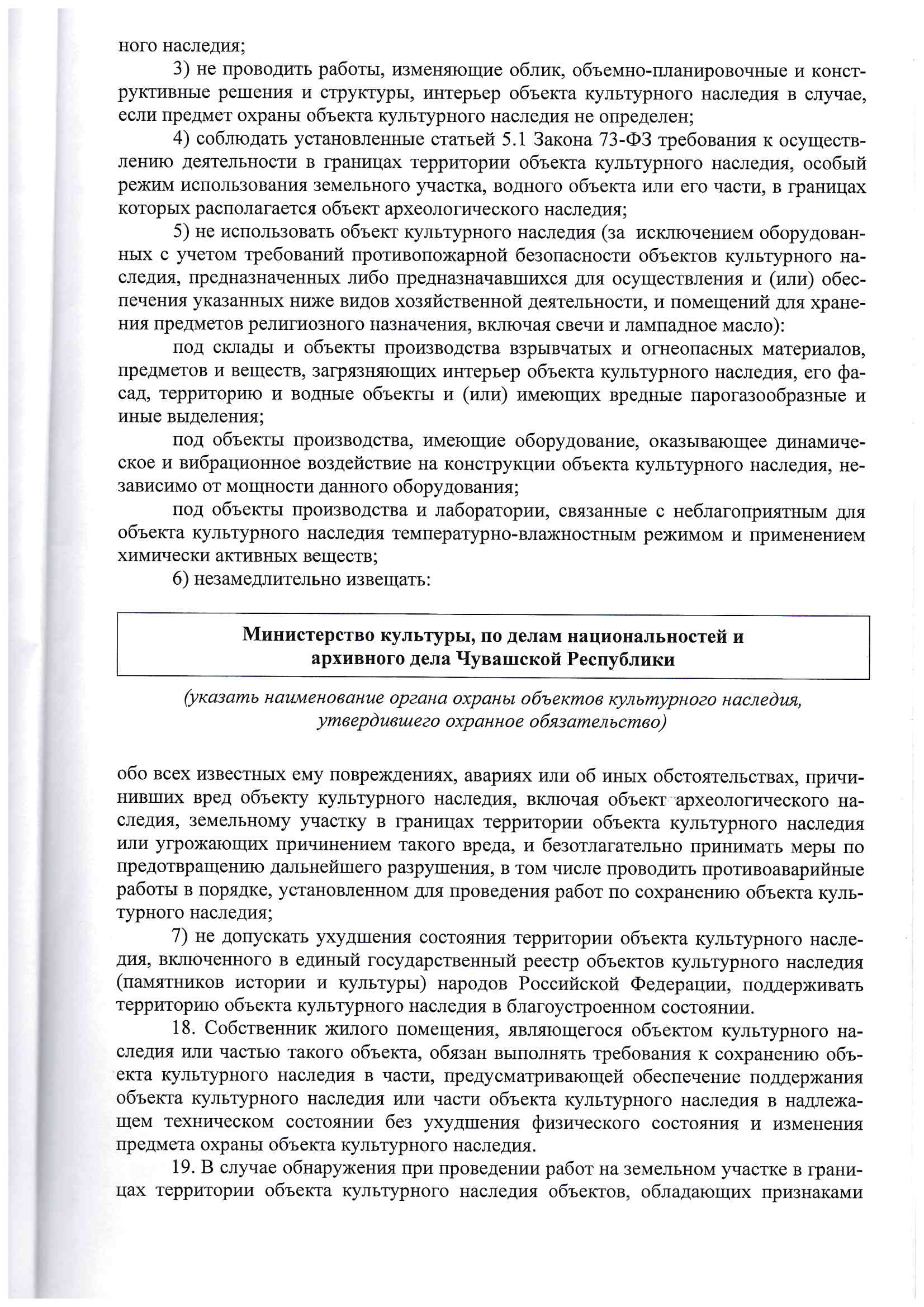 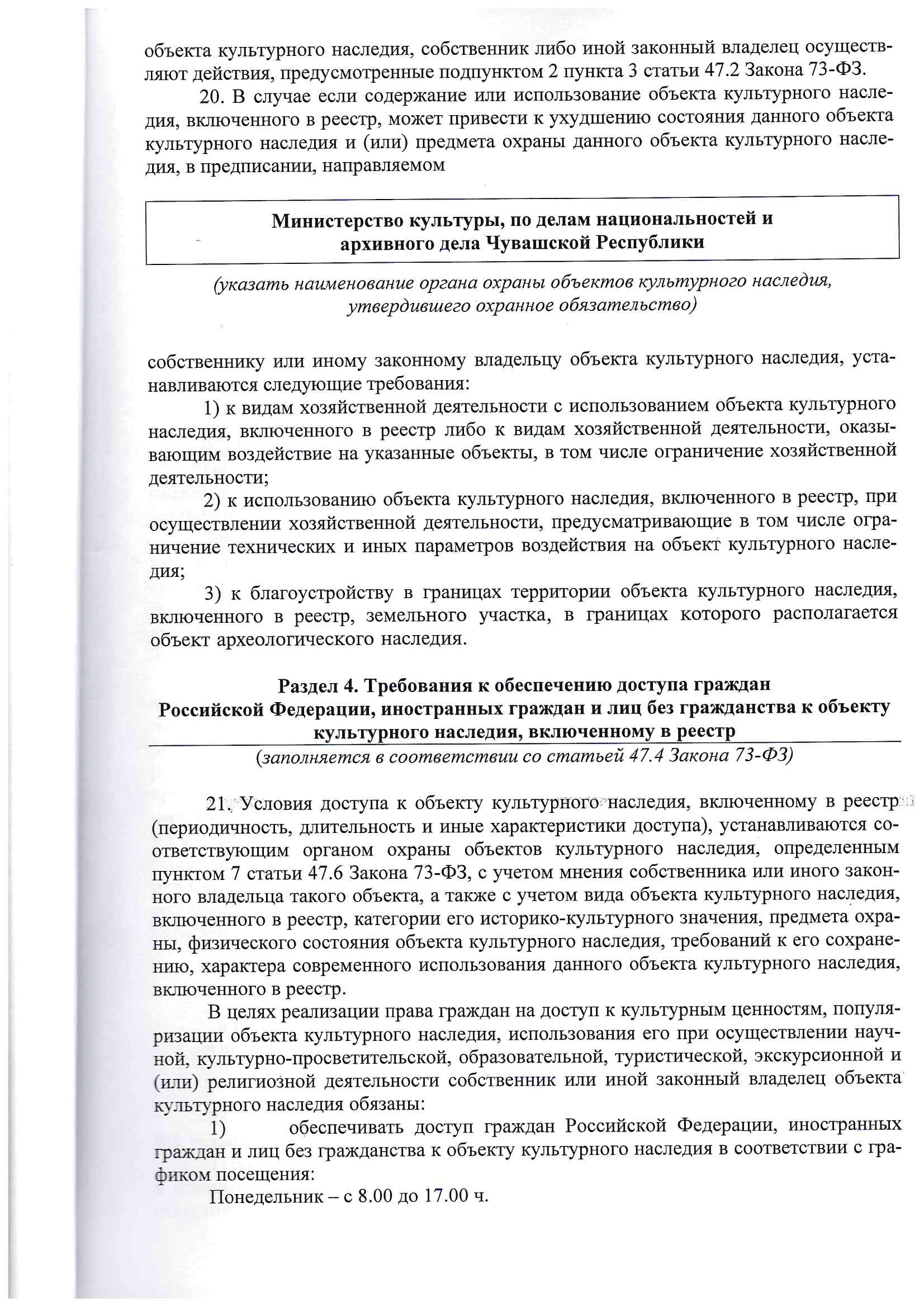 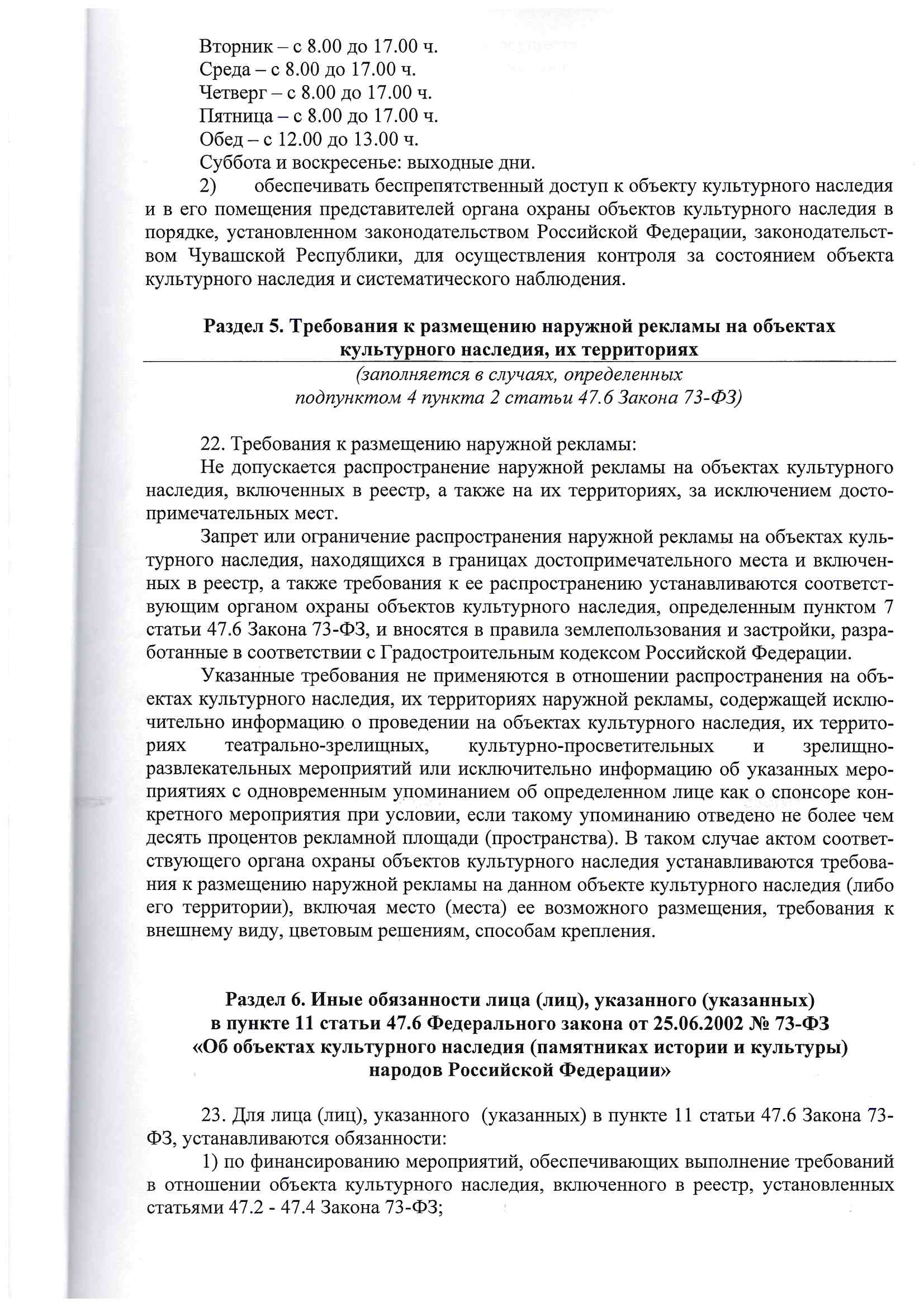 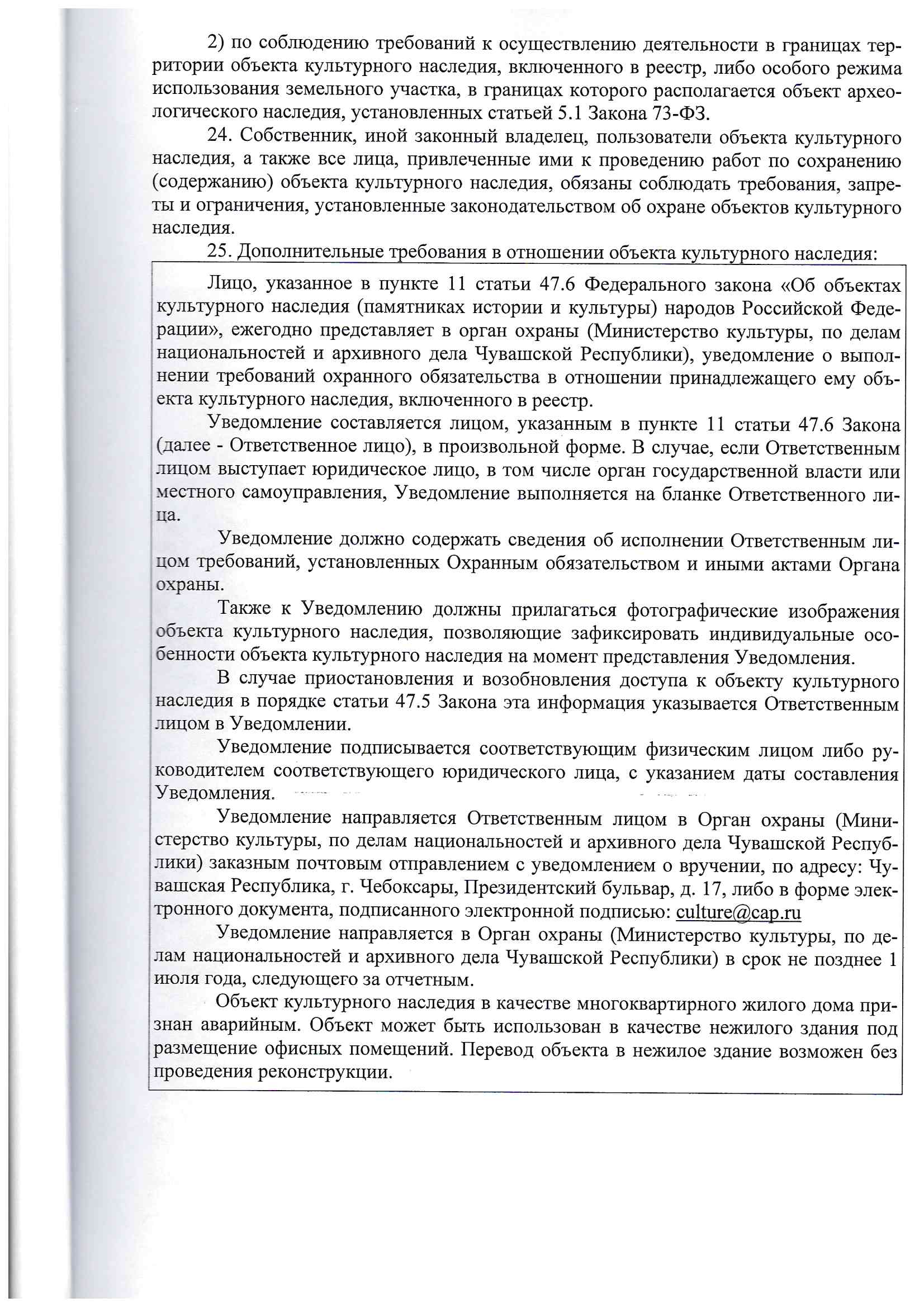 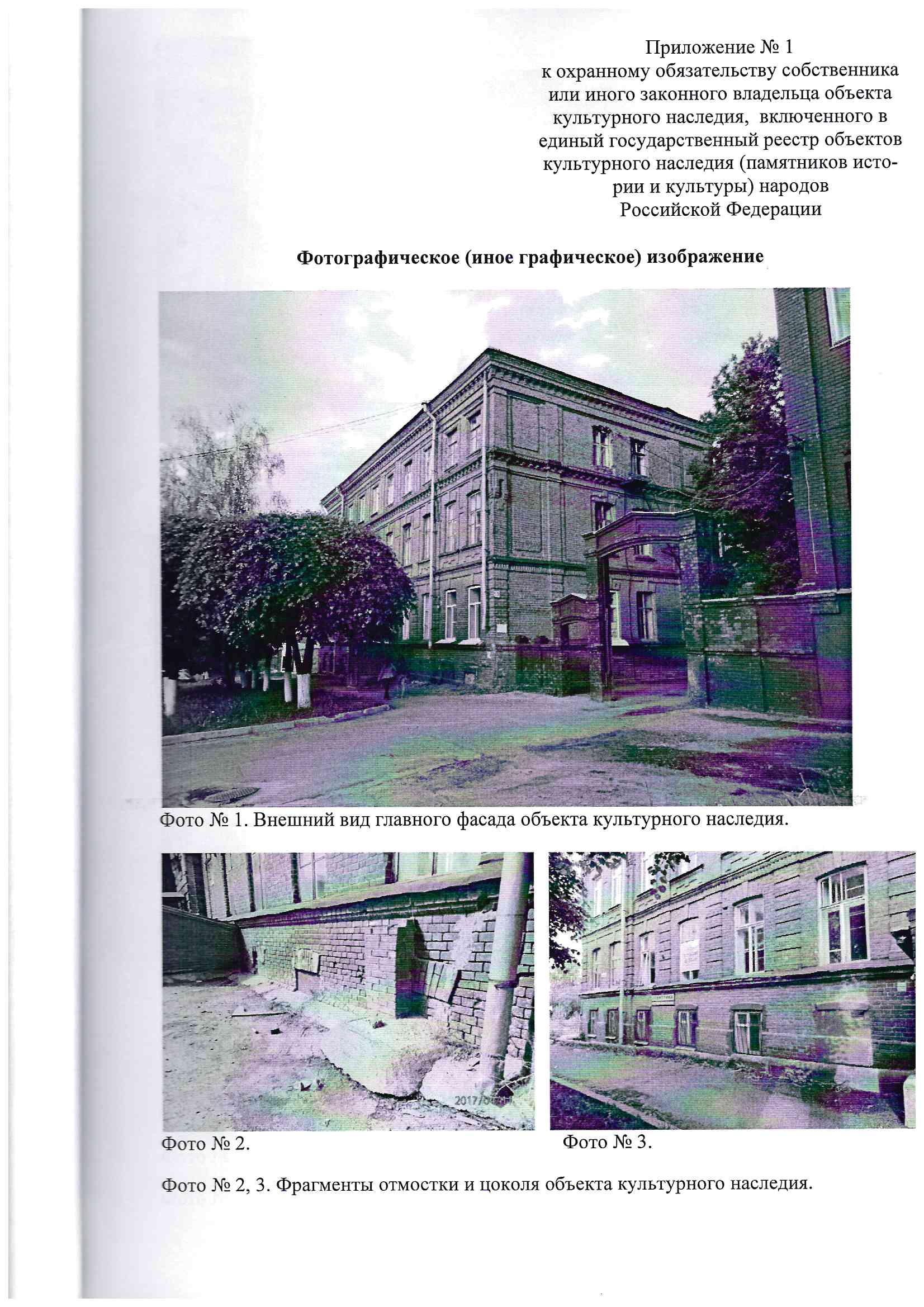 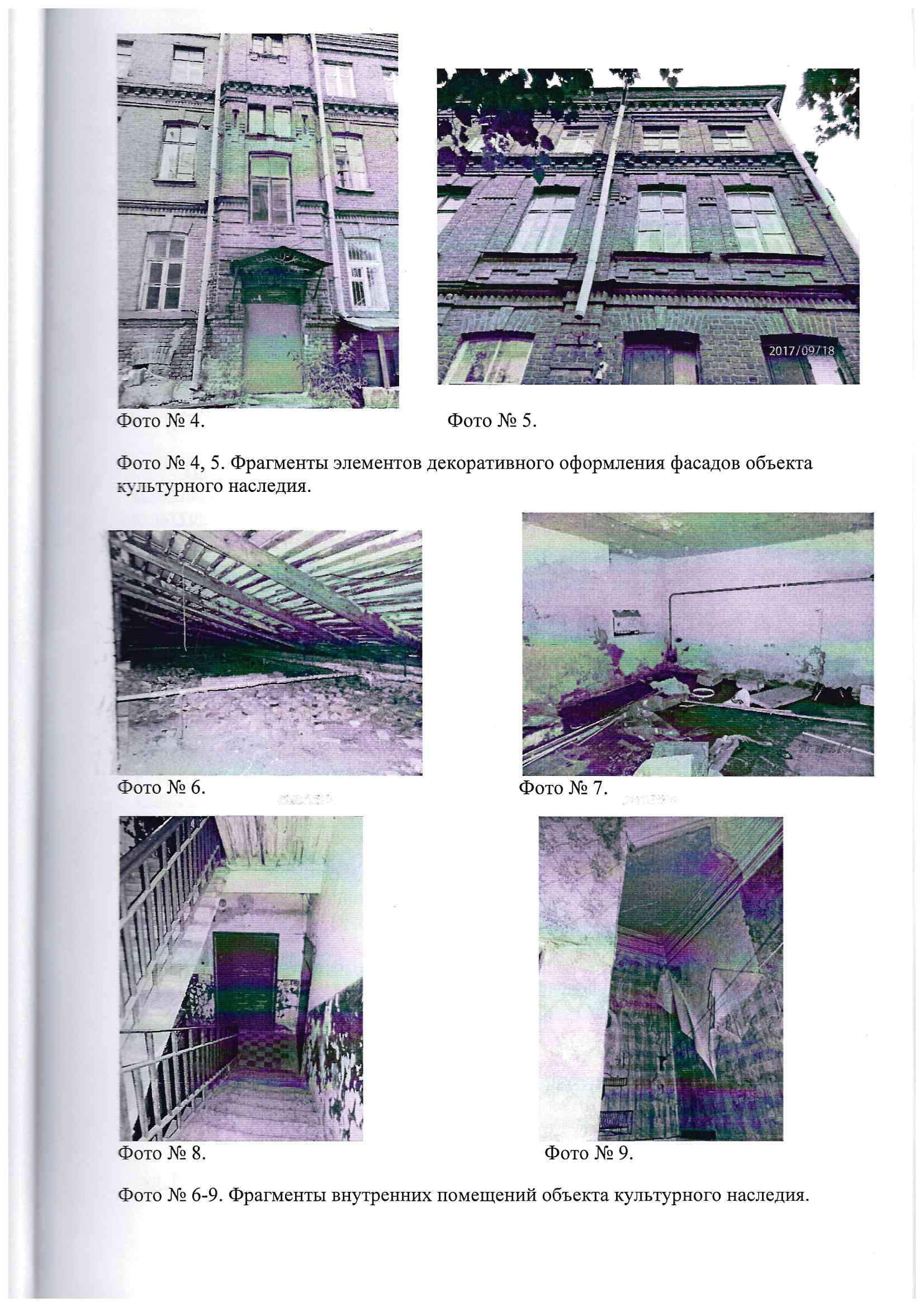 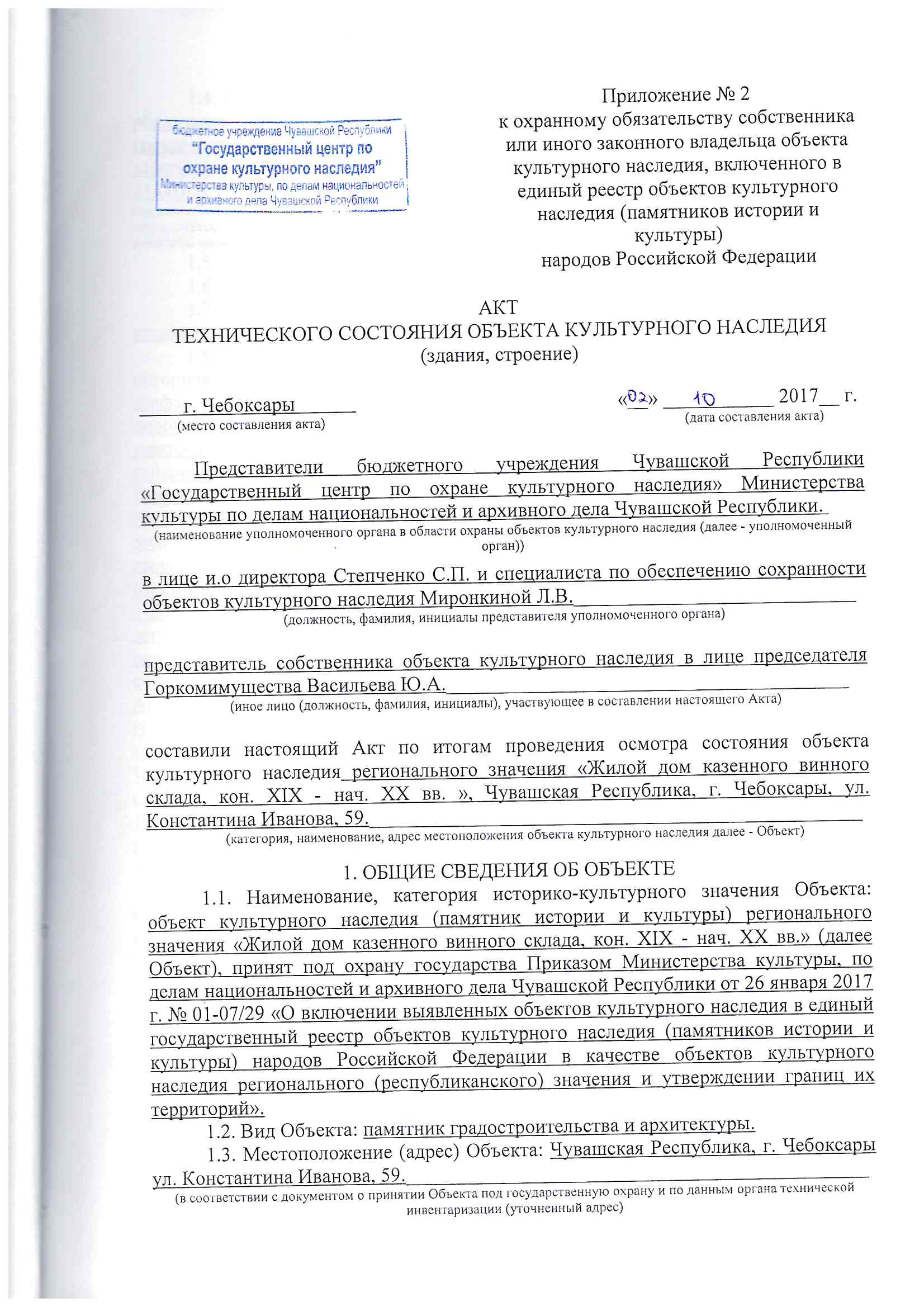 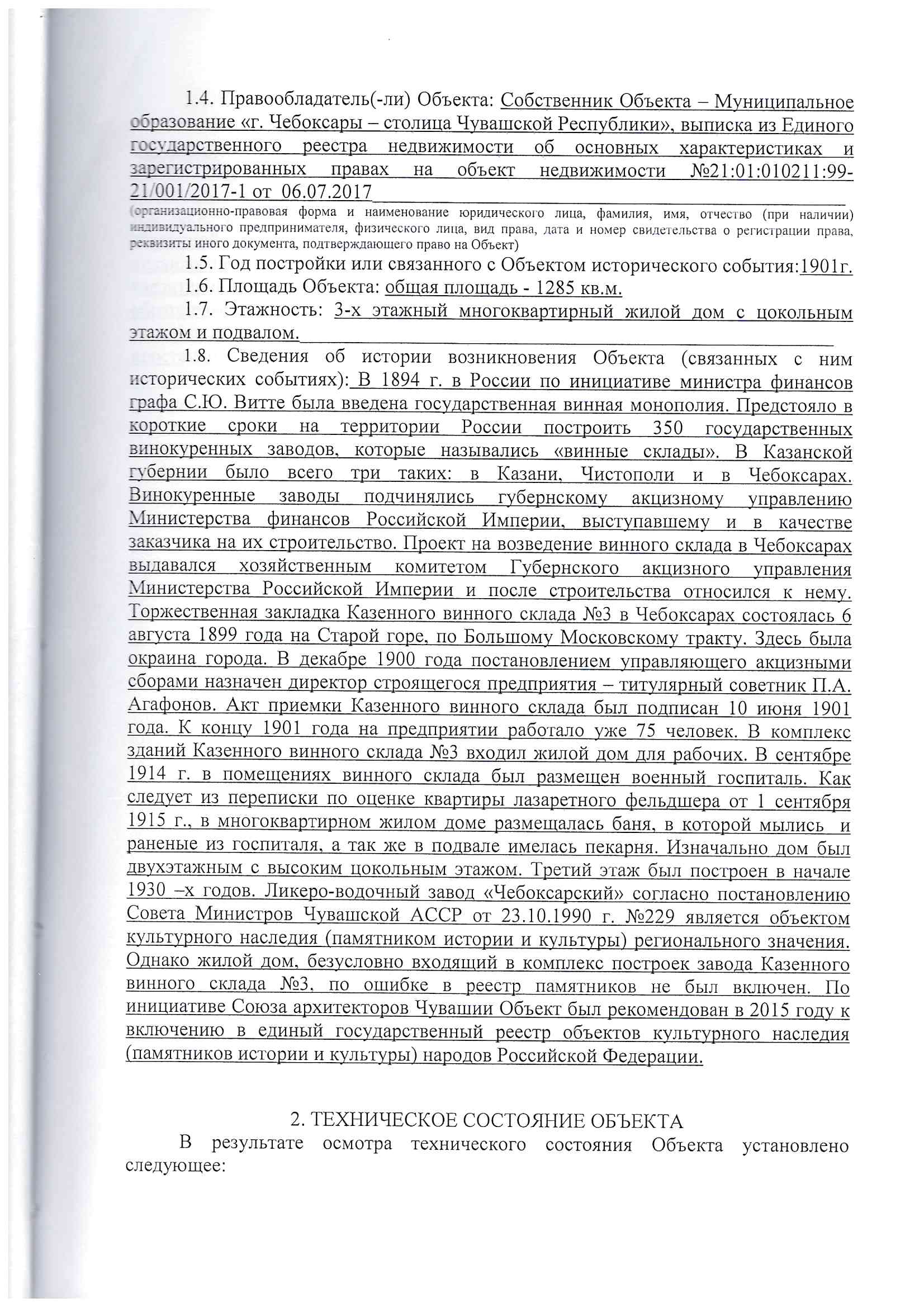 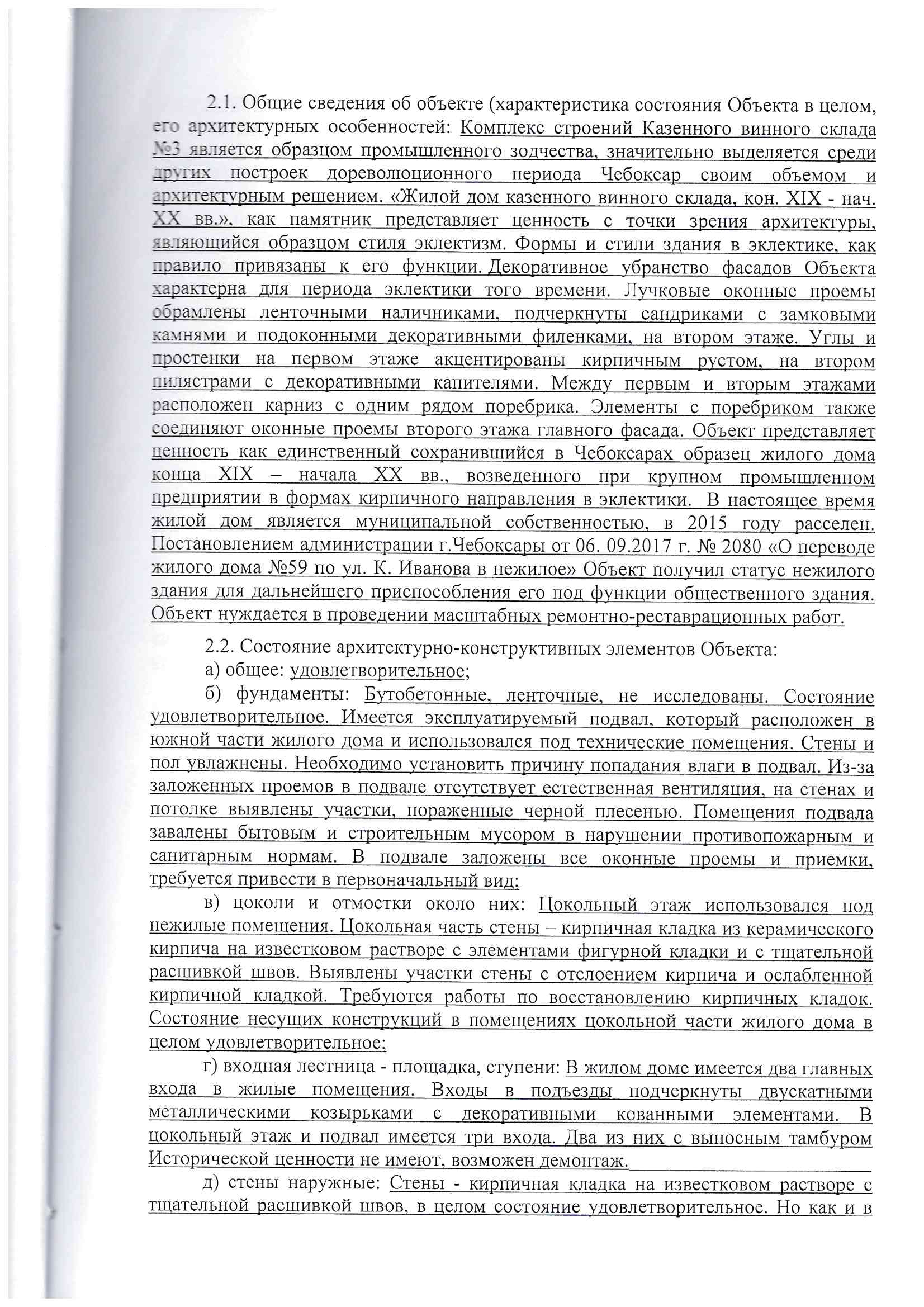 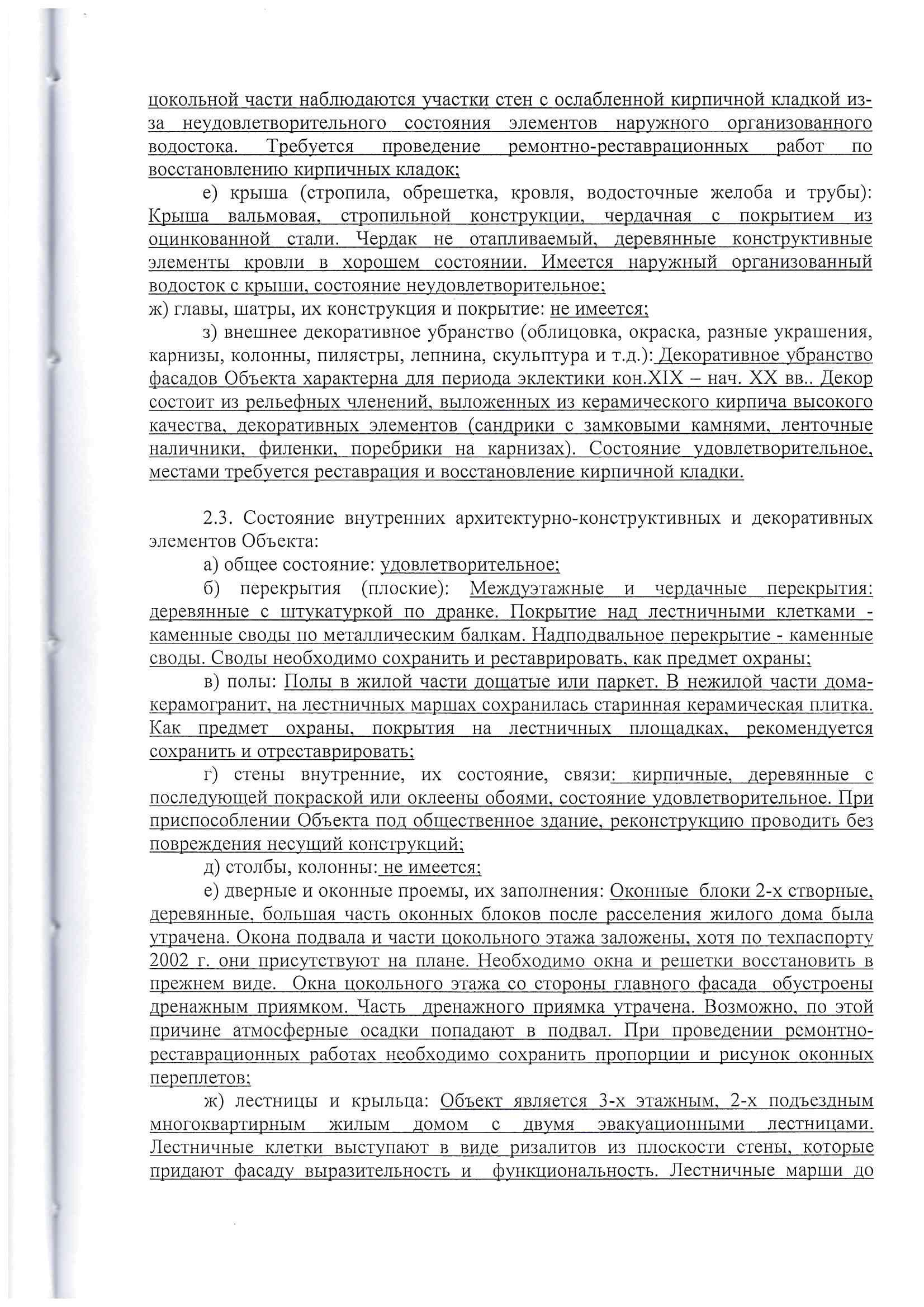 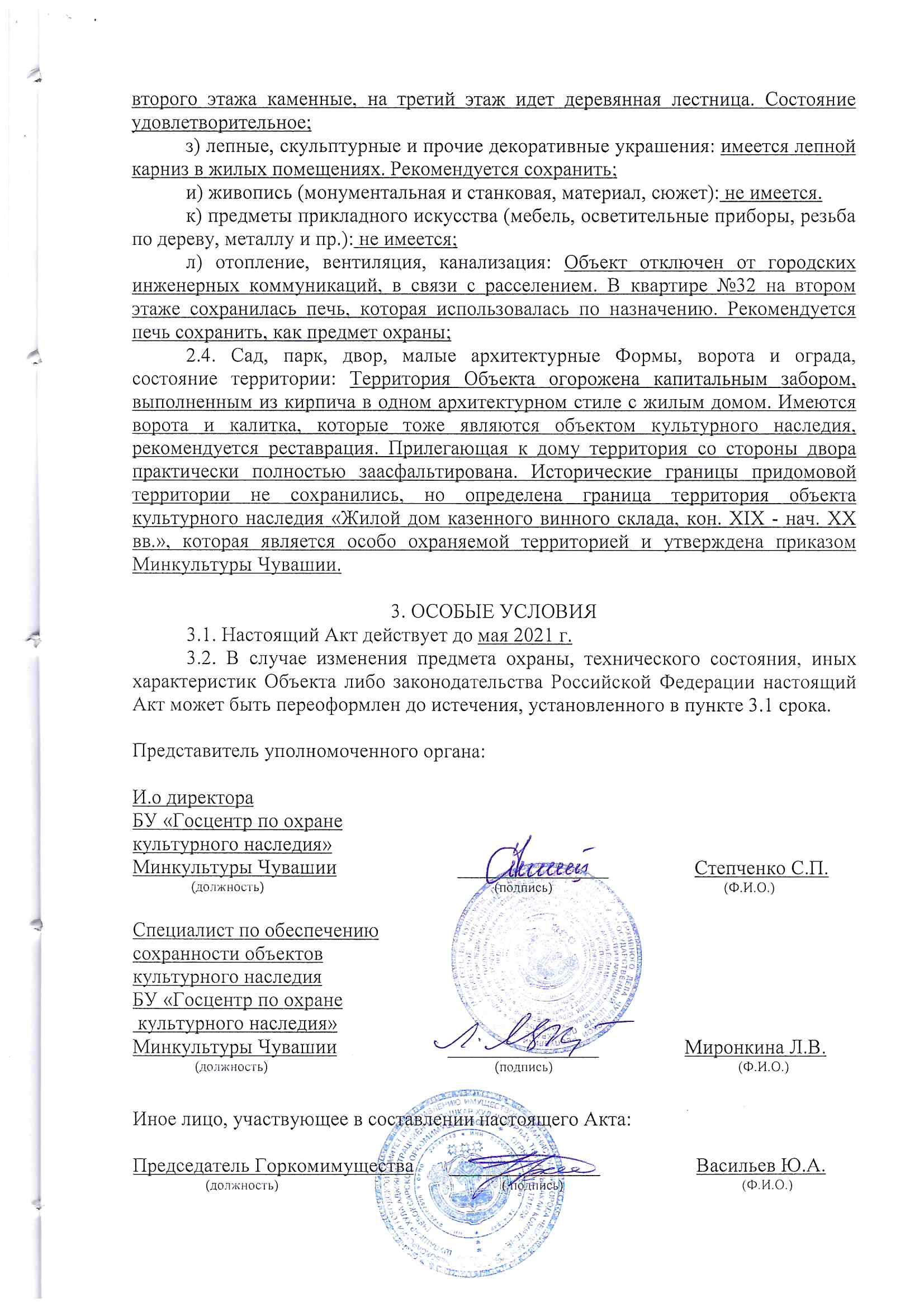 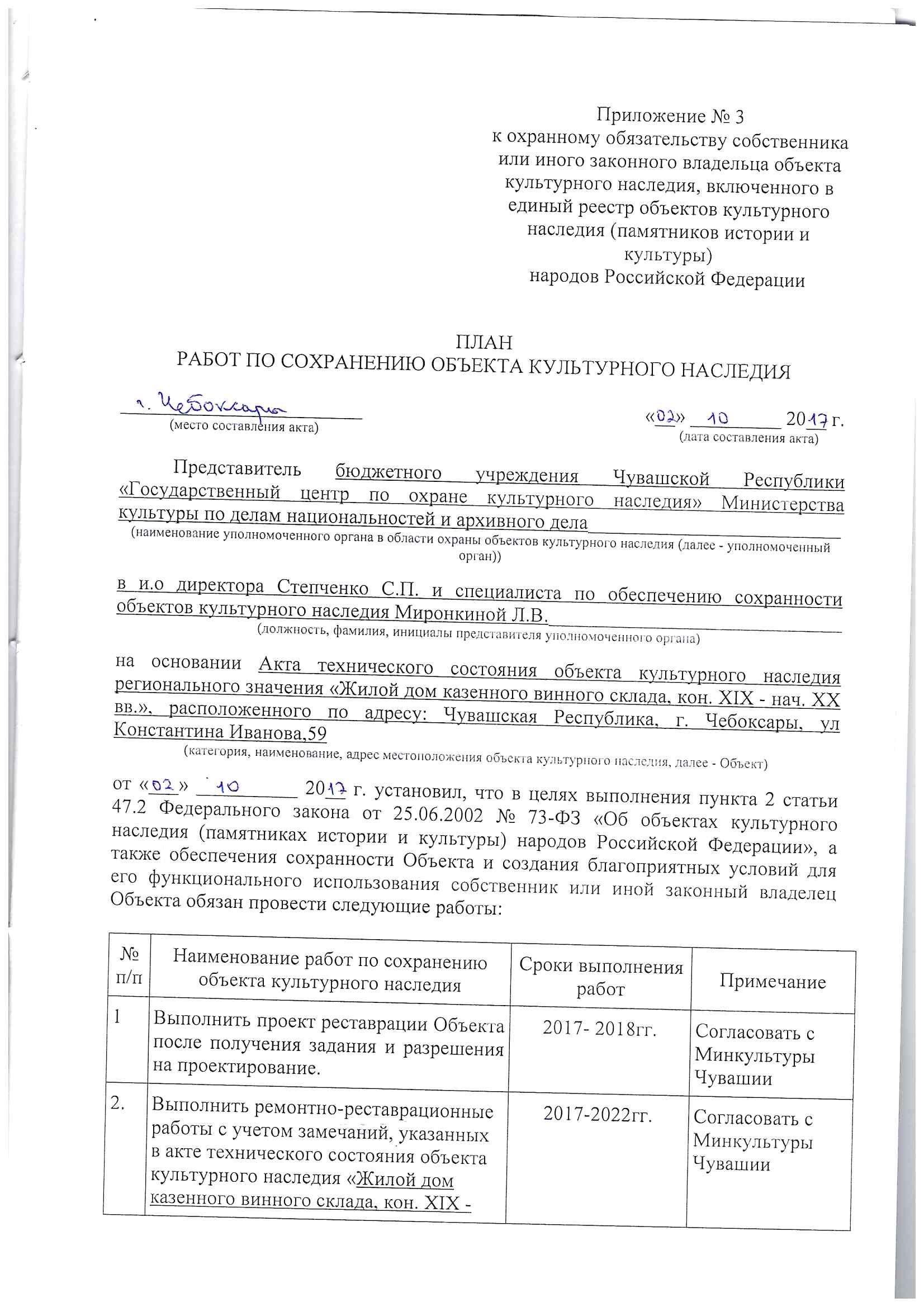 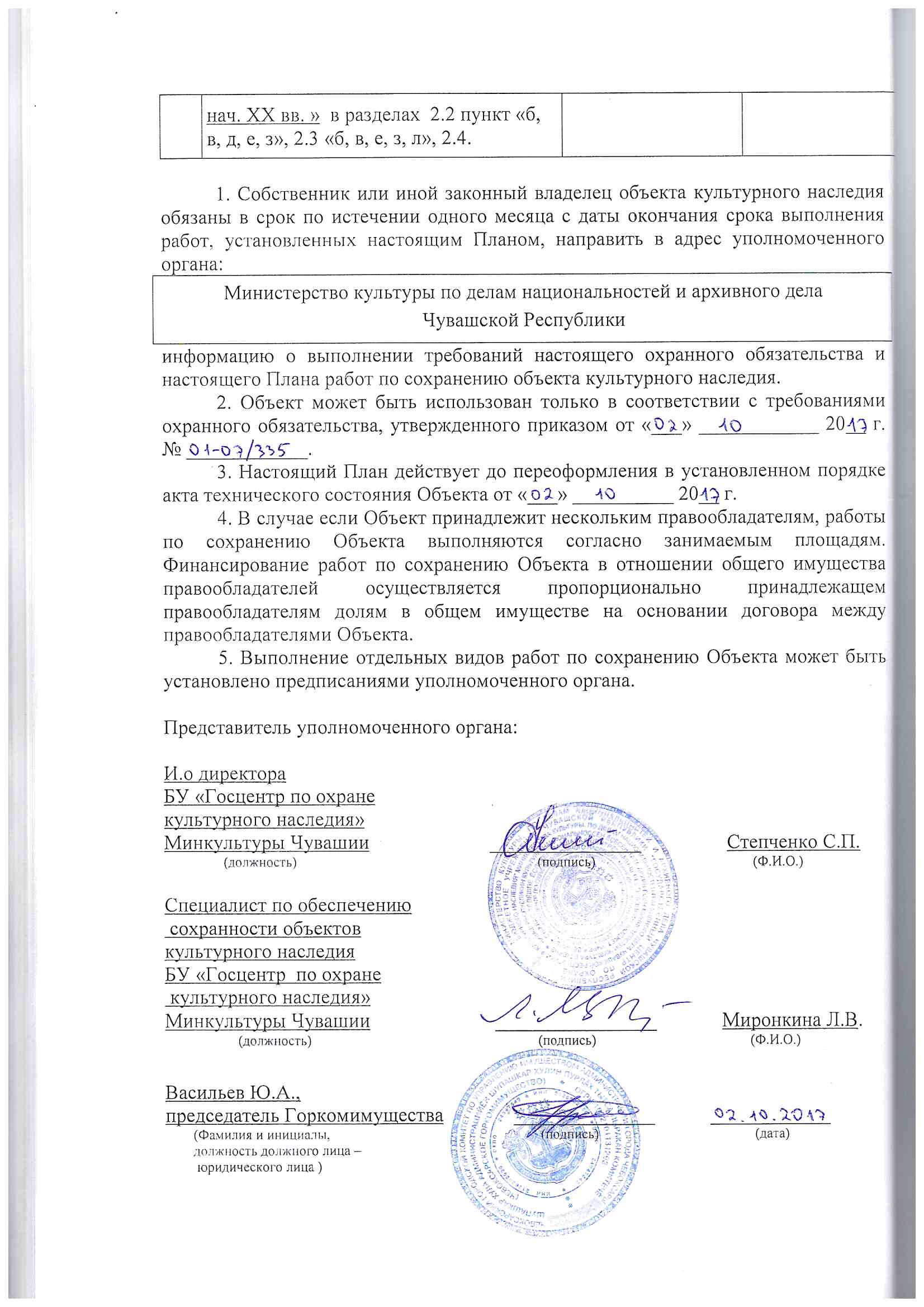 